STMIK ATMA LUHUR  PANGKALPINANG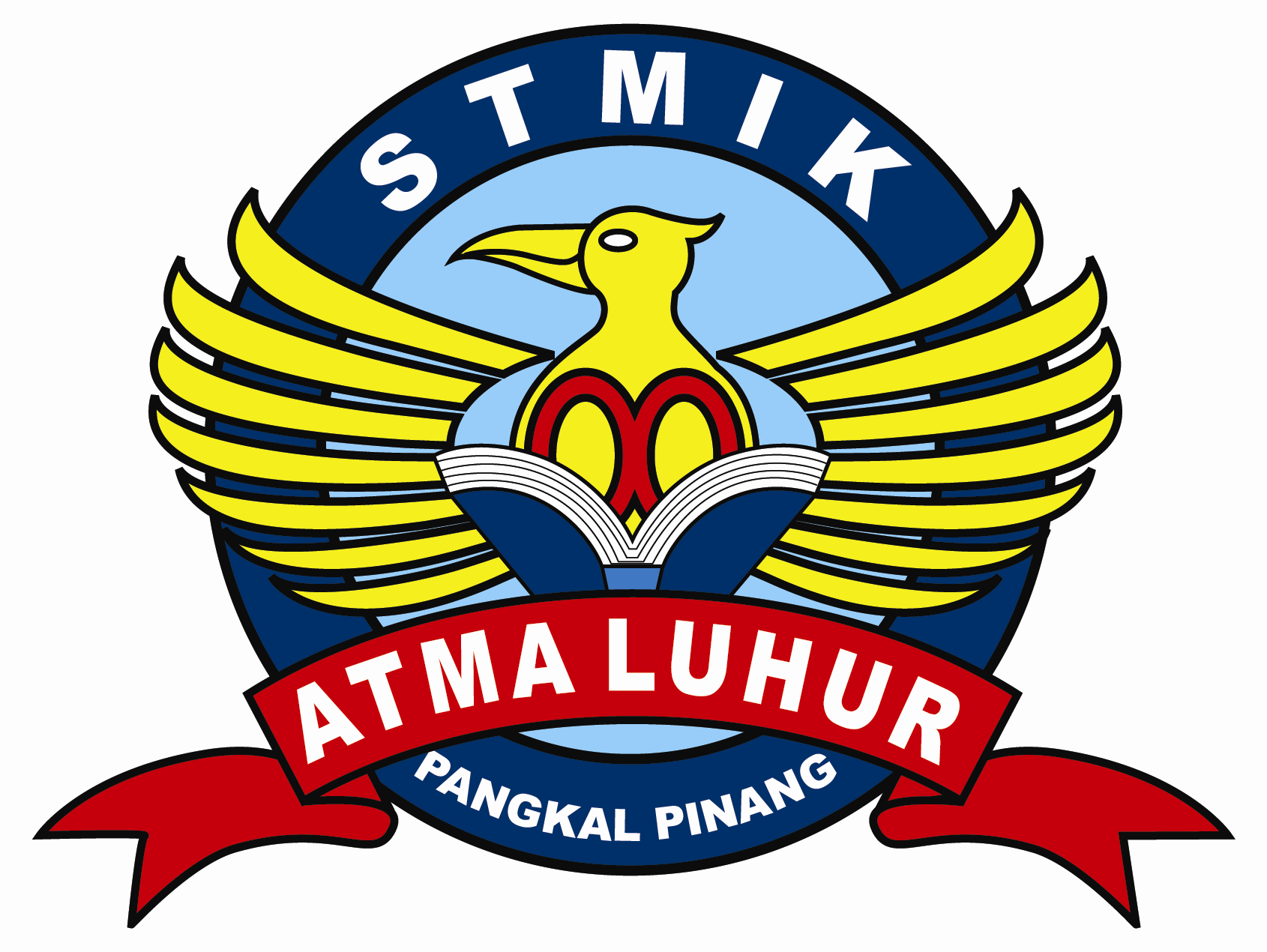 Jln. Jend.Sudirman – Selindung Lama PangkalpinangPropinsi Kepulauan Bangka BelitungBIODATA PENULIS SKRIPSIPendadaran/lulus Tanggal : 23 Agustus 2014Wisuda Tanggal  	: 20 Desember 2014NIM    	: 1222510042Nama    	: 	Dian AdiansyahJenis Kelamin   	: 	PriaTempat &  Tanggal lahir 	:	Mentok/ 24-09-1987Status    	: 	Belum NikahAgama    	: 	IslamProgram Studi   	: 	Sistem InformasiPekerjaan saat ini   	: 	-Alamat Rumah Asal  	:	Kampung Sungai Baru, RT.03 RW.01, Kel. Sungai Baru, Kec. Mentok, Kab. Bangka BaratNo Telpon / HP  	:	085221270708Nama Orang Tua  	:	Ahmad Husien NasutionPekerjaan Orang Tua  	:	-Alamat Orang Tua  	:	Kampung Sungai Baru, RT.03 RW.01, Kel. Sungai Baru, Kec. Mentok, Kab. Bangka BaratJudul Skripsi   	:	ANALISA DAN PERANCANGAN SISTEM INFORMASI PENGAJARAN PADA SMK BINA KARYA II MENTOK BANGKA BARATDosen Pembimbing  	:  Okkita Rizan, M.KomPangkalpinang, 21 Oktober 2014 	Penulis	(Dian Adiansyah)